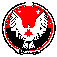 АДМИНИСТРАЦИЯ  МУНИЦИПАЛЬНОГО  ОБРАЗОВАНИЯ  «КЕЗСКИЙ РАЙОН»«КЕЗ ЁРОС» МУНИЦИПАЛ КЫЛДЫТЭТЛЭН АДМИНИСТРАЦИЕЗ  ПОСТАНОВЛЕНИЕот 05 октября 2018 года                                                                                                          № 971п. КезВ соответствии со статьей 8.2. Федерального закона от 26 декабря 2008 года N 294-ФЗ           «О защите прав юридических лиц и индивидуальных предпринимателей при осуществлении государственного контроля (надзора) и муниципального контроля», постановлением Правительства Российской Федерации от 10 февраля 2017 года N 166 «Об утверждении правил составления и направления предостережения о недопустимости нарушения обязательных требований, подачи юридическим лицом, индивидуальным предпринимателем возражений на такое предостережение и их рассмотрения, уведомления об исполнении такого предостережения», Положением о муниципальном земельном контроле, утвержденным постановлением Правительства Удмуртской Республики от 24.08.2015 года N 418, постановлением Администрации муниципального образования «Кезский район» от 16.01.2018 г. N 28 «Об утверждении административного регламента исполнения муниципальной функции «Осуществление муниципального земельного контроля на территории муниципального образования «Кезский район», руководствуясь Уставом муниципального образования «Кезский район», Администрация муниципального образования «Кезский район», ПОСТАНОВЛЯЮ:
      1. Утвердить прилагаемые формы:      1) форму предостережения о недопустимости нарушения обязательных требований земельного законодательства;      2) форму возражения на предостережение о недопустимости нарушения обязательных требований земельного законодательства;      3) форму уведомления об исполнении предостережения о недопустимости нарушения обязательных требований земельного законодательства.     2. Контроль за исполнением настоящего постановления возложить на заместителя главы Администрации муниципального образования "Кезский район" по развитию сельских территорий - начальника Управления сельского хозяйства и продовольствия Л.А. Иванову.Глава муниципального образования«Кезский район»                                                                                                      И.О. Богданов                                                                                              Утверждена                                                                                              постановлением Администрации                                                                                              муниципального образования                                                                                              «Кезский район»                                                                                              от 05 октября 2018 года № 971Администрация муниципального образования «Кезский район»ПРЕДОСТЕРЕЖЕНИЕо недопустимости нарушения обязательных требований земельного законодательстваот   «   » ___________ 20___г.                                                                                   № _______________________________________________________________________________________________________________________________________________(наименование юридического лица, фамилия, имя, отчество (при наличии) индивидуального предпринимателя, гражданина)В соответствии с_________________________________________________________________________________________________________________________________________(указываются нормативные правовые акты, муниципальные правовые акты с указанием их структурных единиц, содержащие обязательные требования земельного законодательства)_______________________________________________________________________________________________________________________________________________________(указываются обязательные требования, установленные правовыми актами)______________________________________________________________________________________________________________________________________________________________________________________________________________________________________________________________________________________________________________(перечень действий (бездействий), которые могут привести к нарушению обязательных требований)Предлагаем принять меры  по обеспечению соблюдения обязательных требований и требований, установленных муниципальными правовыми актами: __________________________________________________________________________________________________________________________________________________________________________________________________________________________________(перечисляются меры, необходимые для обеспечения соблюдения обязательных требований, требований, установленных муниципальными правовыми актами)Предлагаем в течение 60 дней со дня направления в Ваш адрес настоящего предостережения направить в Администрацию муниципального образования «Кезский район»  уведомление об исполнении предостережения, заполненное по прилагаемой форме, в бумажном виде почтовым отправлением по адресу: 427580, Удмуртская Республика, Кезский район, п. Кез, ул. Кирова, 5 каб. 45, либо в виде электронного документа, подписанного усиленной квалифицированной электронной подписью по адресу электронной почты: kez-econom@yandex.ru,  либо лично.В случае несогласия с данным предостережением, просим направить в Администрацию муниципального образования «Кезский район»  возражение на предостережение, заполненное по прилагаемой форме в бумажном виде почтовым отправлением по адресу: 427580, Удмуртская Республика, Кезский район, п. Кез, ул. Кирова, 5 каб. 45, либо в виде электронного документа, подписанного усиленной квалифицированной электронной подписью по адресу электронной почты: kez-econom@yandex.ru,  либо лично. _______________________                                                                                                        Утверждена                                                                                                        постановлением Администрации                                                                                                        муниципального образования                                                                                                         «Кезский район»                                                                                                        от 05 октября 2018 года № 971Администрация муниципального образования «Кезский район» Возражение на предостережение о недопустимости нарушения обязательных требований земельного законодательства____________________________________________________________________________________________________________________________________________________________________________________________________________________________________(наименование юридического лица, фамилия, имя, отчество (при наличии) индивидуального предпринимателя, гражданина, ИНН для индивидуальных предпринимателей и юридических лиц)В наш (мой) адрес Администрацией муниципального образования «Кезский район» было направлено предостережение о недопустимости нарушения обязательных требований земельного законодательства от «      » _________ 20_____г.    № _____.Считаем (ю), что __________________________________________________________________________________________________________________________________________________________________________________________________________________(обосновать причину действий, бездействия, которые приводят или могут привести к нарушению обязательных требований, требований, установленных муниципальными правовыми актами)«      » __________ 20___г.                                                  __________________________(подпись)______________________                                                                                                  Утверждена                                                                                                  постановлением Администрации                                                                                                  муниципального образования                                                                                                  «Кезский район»                                                                                                  от 05 октября 2018 года № 971Администрация муниципального образования «Кезский район»Уведомление об исполнении предостережения о недопустимости нарушения обязательных требований земельного законодательства  __________________________________________________________________________________________________________________________________________________________________________________________________________________________________(наименование юридического лица, фамилия, имя, отчество (при наличии) индивидуального предпринимателя, гражданина, ИНН для индивидуальных предпринимателей и юридических лиц)В наш (мой) адрес Администрацией муниципального образования «Кезский район» было направлено предостережение о недопустимости нарушения обязательных требований земельного законодательства от «   » _______________ 20_____г. № ______.Уведомляем (ю), что __________________________________________________________________________________________________________________________________________________________________________________________________________________________________________________________________________________________________________________________________________________________________(указываются сведения о принятых по результатам рассмотрения предостережения мерах по обеспечению соблюдения обязательных требований земельного законодательства, требований, установленных муниципальными правовыми актами)«      » __________ 20___г.                                                  ________________________                                                                                                                                                                    (подпись)_______________